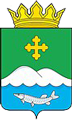 Дума Белозерского муниципального округа Курганской областиРЕШЕНИЕот 17 июня 2022 года № 69                 с. БелозерскоеОб утверждении отчета об исполнении бюджетаКамаганского сельсовета за 3 месяца 2022 годаЗаслушав отчет об исполнении бюджета Камаганского сельсовета за 3 месяца 2022 года, Дума Белозерского муниципального округаРЕШИЛА:1. Утвердить отчет об исполнении бюджета Камаганского сельсовета за 3 месяца 2022 года по доходам в сумме 1030,7 тыс. руб. и расходам в сумме 1036,3 тыс. руб., превышение расходов над доходами (дефицит бюджета) в сумме 5,6 тыс. руб.2. Утвердить источники внутреннего финансирования дефицита бюджета Камаганского сельсовета за 3 месяца 2022 года согласно приложению 1 к настоящему решению.3. Утвердить распределение бюджетных ассигнований по разделам, подразделам классификации расходов бюджета Камаганского сельсовета на 2022 год согласно приложению 2 к настоящему решению.4. Утвердить ведомственную структуру расходов бюджета Камаганского сельсовета на 2022 год согласно приложению 3 к настоящему решению.5. Утвердить программу муниципальных внутренних заимствований Камаганского сельсовета на 2022 год согласно приложению 4 к настоящему решению.6. . Разместить настоящее решение на официальном сайте Администрации Белозерского района в информационно-коммуникационной сети Интернет.Председатель Думы Белозерского муниципального округа                                                   П.А. МакаровГлава Белозерского района                                                                     А.В. ЗавьяловПриложение 1к решению Думы Белозерского муниципального округаот 17 июня 2022 года №  «Об утверждении отчета об исполнении бюджета Камаганского сельсовета за 3 месяца 2022 года»Источники внутреннего финансирования дефицита бюджета Камаганского сельсовета за 2022 год(тыс. руб.)Приложение 2к решению Думы Белозерского муниципального округаот «___» ________2022 года №___ «Об утверждении отчета об исполнении бюджета Камаганского сельсовета за 3 месяца 2022 года»Распределение бюджетных ассигнований по разделам и подразделам классификации расходов бюджета Камаганского сельсовета на 2022 год.(тыс. руб.)Приложение 3к решению Думы Белозерского муниципального округаот «___» ________2022 года №___ «Об утверждении отчета об исполнении бюджета Камаганского сельсовета за 3 месяца 2022 года»Ведомственная структура расходов бюджета Камаганского сельсоветана 2022 год Приложение 4к решению Думы Белозерского муниципального округаот «___» ________2022 года №___ «Об утверждении отчета об исполнении бюджета Камаганского сельсовета за 3 месяца 2022 года»Программа муниципальных внутренних заимствований Камаганского сельсовета на 2022 год(тыс. руб.)Глава Баяракского сельсоветаВ.И. АрефьевГлава Белозерского сельсоветаМ.П. КозловГлава Боровлянского сельсоветаС.П. АртемьевВрип Главы Боровского сельсоветаС.Л. ЧеркащенкоИ.о. Главы Вагинского сельсоветаЮ.С. АксеноваГлава Зарослинского сельсоветаН.Г. ОлларьГлава Камаганского сельсоветаС.В. СоловаровГлава Нижнетобольного сельсоветаА.А. КолесниковГлава Новодостоваловского сельсоветаА.А. ПуховГлава Памятинского сельсоветаТ.А. РадченкоГлава Першинского сельсоветаН.В. СахаровГлава Пьянковского сельсоветаН.В. СоколовГлава Речкинского сельсоветаЮ.В. СтенниковГлава Рычковского сельсоветаН.М. ФатькинаГлава Светлодольского сельсоветаН.В. БревновГлава Скатинского сельсоветаЯ.А. ГолубцовГлава Скопинского сельсоветаА.М. ЗотинаГлава Ягоднинского сельсоветаЛ.Я. ЧебыкинаКод бюджетной классификации РФВиды государственных заимствованийПлан на годИсполнение% исполнения за годИсточники внутреннего финансирования дефицита бюджета05,6из них:01050000000000000Изменение остатков средств на счетах по учету средств бюджета05,6001050201000000510Увеличение прочих остатков денежных средств бюджетов поселений-4744,0-1030,72201050201000000610Уменьшение прочих остатков денежных средств бюджетов поселений4744,01036,322Всего источников финансирования дефицита бюджета05,60Наименование РзПРплан на годисполнение за год% исполненияОБЩЕГОСУДАРСТВЕННЫЕ ВОПРОСЫ011284257,520Функционирование высшего должностного лица субъекта Российской Федерации и муниципального образования010229347,916Функционирование Правительства Российской Федерации, высших исполнительных органов государственной власти субъектов Российской Федерации, местных администраций0104991209,621Резервные фонды01110,00,0Другие общегосударственные вопросы01131033,004251,424НАЦИОНАЛЬНАЯ ОБОРОНА0289,021,524Мобилизационная и вневойсковая подготовка020389,021,524НАЦИОНАЛЬНАЯ БЕЗОПАСНОСТЬ И ПРАВООХРАНИТЕЛЬНАЯ ДЕЯТЕЛЬНОСТЬ031244220,518Обеспечение пожарной безопасности03101244220,518НАЦИОНАЛЬНАЯ ЭКОНОМИКА0427579,729Дорожное хозяйство (дорожные фонды)040927579,729ЖИЛИЩНО - КОММУНАЛЬНОЕ ХОЗЯЙСТВО05500Благоустройство0503500ОБРАЗОВАНИЕ07320103,232Дошкольное образование070110440Общее образование070231099,232Благоустройство0503500КУЛЬТУРА, КИНЕМАТОГРАФИЯ08494102,521Культура0801368,925Другие вопросы в области культуры, кинематографии 080445893,620ИТОГО РАСХОДОВ4744,0041036,322Наименование РаспРаздел,подразделЦСВРПлан 2022 годаИсполнение% исполненияАдминистрация Камаганского сельсовета0994744,0041036,322ОБЩЕГОСУДАРСТВЕННЫЕ ВОПРОСЫ09901001284,0257,520Функционирование высшего должностного лица субъекта Российской Федерации и муниципального образования099010229347,916Непрограммные направления деятельности органов власти местного самоуправления0990102710000000029347,916Обеспечение функционирования Главы муниципального образования0990102711000000029347,916Глава муниципального образования0990102711008301029347,916Расходы на выплату персоналу в целях обеспечения выполнения функций государственными (муниципальными) органами, казенными учреждениями, органами управления государственными внебюджетными фондами0990102711008301010029347,916Центральный аппарат09901047130083040991209,621Расходы на выплату персоналу в целях обеспечения выполнения функций государственными (муниципальными) органами, казенными учреждениями, органами управления государственными внебюджетными фондами09901047130083040100856181,321Закупка товаров, работ и услуг для обеспечения государственных (муниципальных) нужд09901047130083040200130,027,621Иные бюджетные ассигнования099010471300830408005,00,714Резервные фонды09901110,000Непрограммное направление деятельности органов местного самоуправления099011171400830500,000Резервный фонд местной администрации099011171400830500,000Иные бюджетные ассигнования099011171400830508000,000Другие общегосударственные вопросы09901130,00400Непрограммные направления деятельности органов власти местного самоуправления099011371000000000,00400Осуществление отдельных государственных полномочий Курганской области в сфере определения перечня должностных лиц органов местного самоуправления, уполномоченных составлять протоколы об административных правонарушениях099011371400000000,00400Иные непрограммные мероприятия099011371400000000,00400Закупка товаров, работ и услуг для обеспечения государственных (муниципальных) нужд099011371400161002000,00400Другие общегосударственные вопросы09901131033,00251,424Непрограммное направление деятельности органов власти местного самоуправления099011371000000001033,0251,424Иные непрограммные направления099011371400000001033,0251,424Мероприятия по содержанию муниципального имущества099011371400832701033,0251,424Расходы на выплату персоналу в целях обеспечения выполнения функций государственными (муниципальными) органами, казенными учреждениями, органами управления государственными внебюджетными фондами099011371400832701001033,0251,424Национальная оборона099020089,021,524Мобилизационная и войсковая подготовка099020389,021,524Непрограммное направление деятельности органов власти местного самоуправления0990203710000000089,021,524Иные непрограммные мероприятия0990203714000000089,021,524Осуществление первичного воинского учета на территориях, где отсутствуют военные комиссариаты0990203714005118089,021,524Расходы на выплату персоналу в целях обеспечения выполнения функций государственными (муниципальными) органами, казенными учреждениями, органами управления государственными внебюджетными фондами0990203714005118010070,017,525,0Закупка товаров, работ и услуг для обеспечения государственных (муниципальных) нужд0990203714005118020019,04,021НАЦИОНАЛЬНАЯ БЕЗОПАСТНОСТЬ И ПРАВООХРАНИТЕЛЬНАЯ ДЕЯТЕЛЬНОСТЬ09903001244220,518Обеспечение пожарной безопасности09903101244220,518Муниципальная программа «Пожарная безопасность Камаганского сельсовета на 2022-2024 гг»099031001000000001244220,518Мероприятия в области пожарной безопасности населенных пунктов099031001001000001244220,518Обеспечение деятельности муниципальных пожарных постов099031001001830901244220,518Расходы на выплату персоналу в целях обеспечения выполнения функций государственными (муниципальными) органами, казенными учреждениями, органами управления государственными внебюджетными фондами099031001001830901001122212,819Закупка товаров, работ и услуг для обеспечения государственных (муниципальных) нужд099031001001830902001227,76НАЦИОНАЛЬНАЯ ЭКОНОМИКА099040027579,729Дорожное хозяйство (дорожные фонды)099040927579,729Непрограммное направление деятельности органов власти местного самоуправления09904097100000000Иные непрограммные мероприятия0990409714000000027579,729Осуществление мероприятий в сфере дорожной деятельности0990409714008311027579,729Закупка товаров, работ и услуг для обеспечения государственных (муниципальных) нужд0990409714008311020027579,729ЖИЛИЩНО-КОММУНАЛЬНОЕ ХОЗЯЙСТВО09905005,000Благоустройство09905035,000 Программа «Благоустройство территории Камаганского сельсовета на 2022-2024 годы»099050307000000005,000Проведение мероприятий  по благоустройству и санитарному содержанию населенных пунктов099050307001000005,000Прочие мероприятия по благоустройству099050307001831805,000 Закупка товаров, работ и услуг для обеспечения государственных (муниципальных) нужд099050307001831802005,000ОБРАЗОВАНИЕ0990701320103,232Дошкольное образование099070010440Иные непрограммные мероприятия0990701710000000010440Обеспечение деятельности дошкольных учреждений0990701714008321010440Закупка товаров, работ и услуг для обеспечения государственных (муниципальных) нужд0990701714008321020010440Общее образование099070231099,232Непрограммное направление деятельности органов власти местного самоуправления090702710000000031099,232Обеспечение деятельности школ-детских садов, школ начальных, неполных, средних0990702714008322031099,232Закупка товаров, работ и услуг для обеспечения государственных (муниципальных) нужд0990702714008322020031099,232КУЛЬТУРА, КИНЕМАТОГРАФИЯ0990800494102,521Иные непрограммные мероприятия0990801030000000036,08,925Культура0990801030010000036,08,925Обеспечение деятельности учреждений культуры09908010900100000368,925Обеспечение деятельности Домов культуры09908010900183230 368,925Закупка товаров, работ и услуг для обеспечения государственных (муниципальных) нужд0990801090018323080036      8,925Обеспечение деятельности библиотек09908010900183240 0,000Закупка товаров, работ и услуг для обеспечения государственных (муниципальных) нужд099080109001832400,000Другие вопросы в области культуры, кинематографии099080445893,620Обеспечение деятельности хозяйственной группы0990804090018325045893,620Расходы на выплату персоналу в целях обеспечения выполнения функций государственными (муниципальными) органами, казенными учреждениями, органами управления государственными внебюджетными фондами09908040900183250100 45893,620Итого4744,0041036,322№ п/пВид долговых обязательствСуммав том числе средства, направляемые на финансирование дефицита бюджета Камаганского сельсовета1.Договоры и соглашения о получении Камаганским сельсоветом бюджетных кредитов от бюджетов других уровней бюджетной системы Курганской области00     в том числе:ПривлечениеПогашение2.Кредитные соглашения и договоры, заключаемые Камаганским сельсоветом с кредитными организациями00     в том числе:ПривлечениеПогашение3.Предоставление государственных гарантий004.Исполнение государственных гарантий00Всего:00